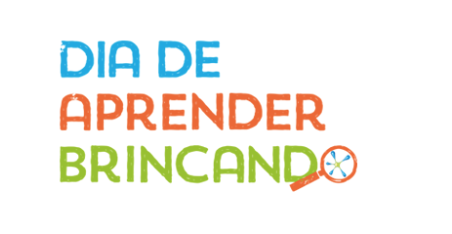 
Prezado Professor(a), Gostaria de apresentar-lhe uma campanha chamada Dia de Aprender Brincando. Como deve ser de seu conhecimento, muitas escolas em todo mundo estão levando suas aulas para fora da sala da classe e estão colhendo benefícios incríveis para seus alunos. Entendendo que todas as pessoas são capazes de aprender em diferentes lugares e com diferentes pessoas ao longo da vida, nós acreditamos que a educação acontece não apenas na sala de aula, mas também por toda a cidade. Ao mesmo tempo, podemos ver muitos artigos na mídia sobre a diminuição do tempo que as crianças ficam em ambientes externos, tanto na escola quanto em casa. De fato, 2 em 3 crianças no mundo brincam menos de uma hora e meio em ambientes externos. Isso é bem menos que os prisioneiros de segurança máxima nos EUA que têm direito a 2 horas de banho de sol por dia. Além disso, 96% dos pais dizem que brincar faz com que as crianças se tornem adultos mais equilibrados. Assim como ensinar habilidades essenciais para a vida, escolas que estimulam a liberdade para brincar e fora da sala de aula têm menos casos de bullying, acidentes e têm mais disposição para aprender. Além de ser uma forma das crianças aproveitarem sua infância. O Dia de Aprender Brincando (www.diadeaprenderbrincando.org.br) é um movimento global que visa promover o brincar e o aprender fora da sala de aula. No Brasil, a campanha é promovida pela Cidade Escola Aprendiz, que há quase 20 anos trabalha em uma perspectiva de uma educação que inclua a todos e que seja emancipadora. No dia 17 de maio de 2018 (quinta-feira), milhares de escolas no mundo todo vão realizar pelo menos uma aula fora da sala! Peço a gentileza de inscrever nossa escola (www.diadeaprenderbrincando.org.br/#participe) ainda hoje para dar ao meu filho e toda a comunidade escolar a oportunidade de vivenciar os benefícios do brincar e aprender fora da sala de aula. E lembre-se de usar a hashtag #DiadeAprenderBrincando nos seus posts! Muito obrigado! Juntos, podemos criar um futuro brilhante para todas as nossas crianças. 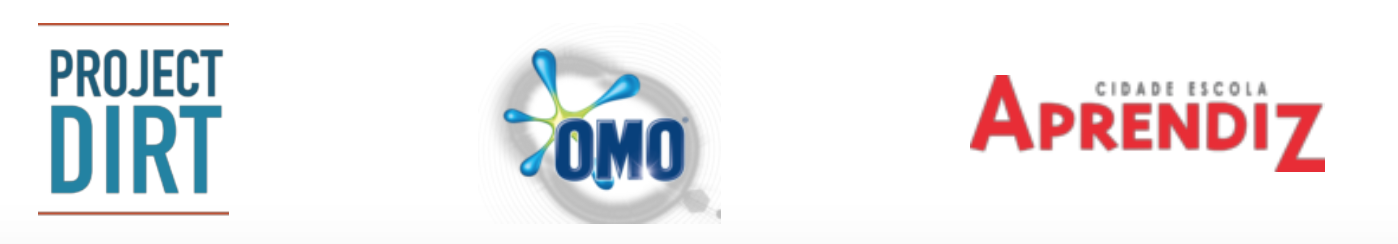 